FORMULAIRE DE RAPPORT SUR LES DROITS POUR LES REPÈRES ET LES DOCUMENTS D’ARPENTAGE DE L’AATC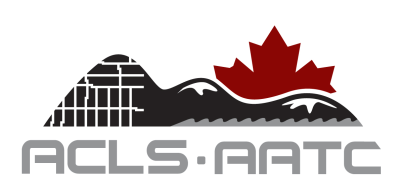 Titre du plan:      No. de projet ou d’item de la DAG:      No. de dossier de l’ATC:       	Date:      Nom de l’ATC:      	# Permis:      Raison sociale de la firme:       	# Licence:      Adresse:      Municipalité:                       Prov./ Terr.:     	Code Postal:      ________________________________________________________________________Ce formulaire doit être utilisé que si l'une de ces situations particulières s'applique.Pour toutes les autres situations, le portail web MonSATC doit être utilisé.S'il vous plaît choisir une option et remplissez la section « droits de repère»:(Ne pas joindre votre paiement. Vous recevrez une facture de l’AATC)ANNEXE 1 – Appendice A du protocole d’ententeDocuments d’arpentage sujet à la liste de vérification et /ou aux frais.Tous les documents d’arpentage sous  forme de plan, incluant les notes d’arpentage sous forme de plan qui ont été préparées sous les instructions d’arpentage de l’arpenteur général, ce qui comprend, sans se limiter :Les plans officiels confirmés par l’arpenteur général sous l’article 29 et sous la partie III de la Loi sur l’arpentage des terres du Canada.Les plans d’arpentage de claims miniers préparés sous l’autorité de l’article 39 de la Loi sur l’extraction de l’or (Yukon), de l’article 86 de la Loi sur l’extraction du quartz (Yukon), de l’article 56 du Règlement sur l’exploitation minière dans les Territoires du Nord-Ouest et de l’article 56 du Règlement sur l’exploitation minière au Nunavut.Les plans d’arpentage des lignes de base préparés sous l’autorité de l’article 40 de la Loi sur l’extraction de l’or (Yukon).Les plans “d’arpentage officiel” préparés sous l’autorité du Règlement sur les terres pétrolifères et gazifères du Canada, l’article 75 du Règlement sur le forage et la production relatifs aux hydrocarbures dans la zone extracôtière de Terre-Neuve, l’article 75 du Règlement sur le forage et la production relatifs aux hydrocarbures dans la zone extracôtière de la Nouvelle-Écosse , l’article 74 du Règlement sur le forage et la production de pétrole et de gaz au Canada, et des articles 17 et 24 du Règlement sur les travaux de forage et de production de pétrole et de gaz (Yukon).Les plans préparés sous l’autorité de l’article 40 du Règlement de 1995 sur le pétrole et le gaz des terres indiennes.Les plans d’arpentage montrant « l’étendue de rivière cédée à bail » préparés sous l’autorité du Règlement territorial sur le dragage.Les plans d’arpentage préparés sous l’autorité de l’article 10 du Règlement sur les forces hydrauliques du Canada.Les plans d’arpentage préparés sous l’autorité de l’article 21 du Règlement sur l’exploitation minière dans les réserves indiennes.Les plans d’arpentage (incluant les plans compilés qui subdivisent ou qui consolident des lots) préparés sous l’autorité de la Loi sur les titres de biens-fonds (T. N-O. ou NU ou Yukon) et sous les Règlements concernant les plans relatifs aux biens-fonds (T. N.-O. ou NU ou Yukon).Les plans d’arpentage de condominium préparés sous l’autorité de l’article 6 de la Loi sur les condominiums (T. N.-O. ou NU ou Yukon).Les plans d’arpentage préparés sous l’autorité de l’article 31 de la Loi sur l’arpentage des terres du Canada.Les plans explicatifs préparés sous l’autorité de l’article 31 de la Loi sur l’arpentage des terres du Canada. Les plans explicatifs préparés sous l’autorité de l’article 31 de la Loi sur l’arpentage des terres du Canada. Les plans administratifs préparés sous l’autorité de l’article 31 de la Loi sur l’arpentage terres du Canada. Les plans de transferts de la gestion des terres des premières nations préparés sous l’autorité de l’article 31 de la Loi sur l’arpentage des terres du Canada.Les plans de parcelles d’espace aérien préparés sous l’autorité de l’article 31 de la Loi sur l’arpentage des terres du Canada.Les plans descriptifs préparés sous l’autorité de la Loi sur les titres de biens-fonds. Les plans explicatifs préparés sous l’autorité de la Loi sur les titres de biens-fonds.Liste des documents d’arpentage qui ne sont pas sujets à une liste de vérification mise à jour le 2 mai 2016. Cette liste sera mise à jour sur une base continue.DROITS DE DOCUMENT D’ARPENTAGE:DROITS DE DOCUMENT D’ARPENTAGE:DROITS DE DOCUMENT D’ARPENTAGE:DROITS DE DOCUMENT D’ARPENTAGE:DROITS DE DOCUMENT D’ARPENTAGE: 100,00$ 100,00$Si les instructions d’arpentage ont été transmises via le portail MonSATC et que la liste de vérification est soit non disponible pour ce type de document ou est exempté mais est sujet au droits de document d’arpentage comme montré à la page 3 de la présente (colonne de droite).Si les instructions d’arpentage ont été transmises via le portail MonSATC et que la liste de vérification est soit non disponible pour ce type de document ou est exempté mais est sujet au droits de document d’arpentage comme montré à la page 3 de la présente (colonne de droite).Si les instructions d’arpentage ont été transmises via le portail MonSATC et que la liste de vérification est soit non disponible pour ce type de document ou est exempté mais est sujet au droits de document d’arpentage comme montré à la page 3 de la présente (colonne de droite).________$ 0,00$ 0,00$Si les instructions d’arpentage ont été transmises via le portail MonSATC mais que votre document est exempté des droits de document d’arpentage comme montré à la page 3 de la présente (colonne de droite). (Ex. notes d’arpentage, LS56)Si les instructions d’arpentage ont été transmises via le portail MonSATC mais que votre document est exempté des droits de document d’arpentage comme montré à la page 3 de la présente (colonne de droite). (Ex. notes d’arpentage, LS56)Si les instructions d’arpentage ont été transmises via le portail MonSATC mais que votre document est exempté des droits de document d’arpentage comme montré à la page 3 de la présente (colonne de droite). (Ex. notes d’arpentage, LS56)________$ 0,00$ 0,00$N/A – Justification:____________________________________________________________________________________N/A – Justification:____________________________________________________________________________________N/A – Justification:____________________________________________________________________________________________$DROITS DE REPÈREDROITS DE REPÈREDROITS DE REPÈREDROITS DE REPÈREDROITS DE REPÈRENombre de repère(s) placé(s) ………….……..Nombre de repère(s) placé(s) ………….……..________x  20,00$________$Note: Les droits pour les repères ne s'appliquent pas aux repères restaurés ou réhabilités ou aux repères témoins.Note: Les droits pour les repères ne s'appliquent pas aux repères restaurés ou réhabilités ou aux repères témoins.(plus TPS ou TVH, et TVQ au Québec)(plus TPS ou TVH, et TVQ au Québec)(plus TPS ou TVH, et TVQ au Québec)(plus TPS ou TVH, et TVQ au Québec)(plus TPS ou TVH, et TVQ au Québec)________$TOTALTOTALTOTALTOTALTOTAL________$TYPE DE PLAN D’ARPENTAGETYPE DE DOCUMENT D’ARPENTAGEPROVINCELISTE DE VÉRIFICATIONFRAIS POUR DOCUMENT D’ARPENTAGELoi sur l’ATC (Article 31) - Les plans de transferts de la gestion des terres des premières nationsLes plans de transferts de la gestion des terres des premières nationsTousPas prêteOuiPlan d’utilisation des terresPlan d’utilisation des terresAB, SK, MA, AT, ONexemptéeNonArpentage de stratification verticalePlan de stratification verticaleATexemptéeOuiLS56 (restauration et/ou rétablissement de bornes)TousexemptéeexemptéArpentage provincial adjacent à une terre du CanadaTousexemptéeexemptéRapport et notes d’arpentage Carnet d’arpentageTousexemptéeexempté